FéDéRATION  INTERNATIONALE  DE  GYMNASTIQUE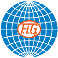 QUALIFICATIONS  -  Group A – FRI 26 April 2019, Start Time 12:15legend	Hoop	Ball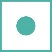 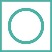 Group B – FRI 26 April 2019, Start Time 15:00Legend	Hoop	BallGroup C – FRI 26 April 2019, Start Time 17:15Legend	Hoop	BallGroup A – SAT 27 April 2019, Start Time 12:00Legend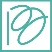 	Clubs	Ribbon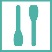 Group B – SAT 27 April 2019, Start Time 15:00Legend	Clubs	RibbonGroup C – SAT 27 April 2019, Start Time 17:15Legend	Clubs	RibbonFINALS - SUN 28 April 2019	Start Time 12:05	Start Time 12:35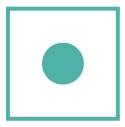 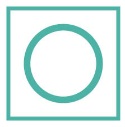 	Start Time 13:05	Start Time 13:35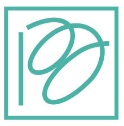 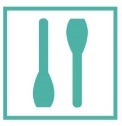 Legend	Hoop	  Ball	  Clubs	  RibbonFIG RHYTHMIC GYMNASTICS WORLD CUP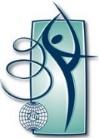 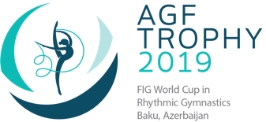 Baku (AZE)26 – 28 April 2019Gymnasts’ Starting Order  -  INDIVIDUALSStartOrderNFFIGLicenseFamily NameGiven Name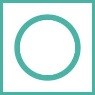 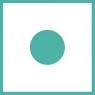 1TUR32339TUNCELKamelyaX2ITA32234BALDASSARRIMilenaX3CZE34782ZALESAKOVASabinaX4CAN25319UCHIDAKatherineX5POL31957WISNIEWSKANataliaX6KOR28673KIMChaewoonX7BUL22769VLADINOVANevianaX8SLO18089VEDENEEVAEkaterinaX9JPN15242MINAGAWAKahoX10ROU25083VERDESAndreeaX11HUN22031PIGNICZKIFanniX12UZB35514FETISOVAEkaterinaX13MDA34925IAMPOLSKAIAElizavetaX14MAS35371HOHRayna Khai LingX15COL21786DUSSANLinaX16MEX9569DIAZKarlaX17KOR34904SEOGoeunX18LTU23487BUDGINASBrigitaX19ITA32232AGIURGIUCULESEAlexandraX20EST9142BOGDANOVAViktoriaX21CHN28703ZHAOYatingX22FIN16259TIKKANENJoukiX23GEO12189PAZHAVASalomeX24USA34794MIZUNOLiliX25TUR32339TUNCELKamelyaX26ITA32234BALDASSARRIMilenaX27CZE34782ZALESAKOVASabinaX28CAN25319UCHIDAKatherineX29POL31957WISNIEWSKANataliaX30KOR28673KIMChaewoonX31BUL22769VLADINOVANevianaX32SLO18089VEDENEEVAEkaterinaX33JPN15242MINAGAWAKahoX34ROU25083VERDESAndreeaX35HUN22031PIGNICZKIFanniX36UZB35514FETISOVAEkaterinaX37MDA34925IAMPOLSKAIAElizavetaX38MAS35371HOHRayna Khai LingX39COL21786DUSSANLinaX40MEX9569DIAZKarlaX41KOR34904SEOGoeunX42LTU23487BUDGINASBrigitaX43ITA32232AGIURGIUCULESEAlexandraX44EST9142BOGDANOVAViktoriaX45CHN28703ZHAOYatingX46FIN16259TIKKANENJoukiX47GEO12189PAZHAVASalomeX48USA34794MIZUNOLiliXStartOrderNFFIGLicenseFamily NameGiven Name1USA31998GRISKENASEvitaX2BUL18374TASEVAKatrinX3ESP35770SERRANOPaulaX4FIN22567GERGALORebeccaX5RUS18527AVERINAArinaX6UKR35004NIKOLCHENKOVladaX7ROU31970MAILATDenisaX8AZE31921AGHAMIROVAZohraX9CUB23130MENDOZAGretelX10ISR28735ZELIKMANNicolX11BLR8861HALKINAKatsiarynaX12GEO35269ARBOLISHVILIKetevanX13RUS18528AVERINADinaX14POL22609KOZIOLNataliaX15CZE31594CHAMZINAAlinaX16LAT34984IVANOVAEvelinaX17CHN23546LIUJiahuiX18ISR22468ASHRAMLinoyX19FRA19442MOUSTAFAEVAKseniyaX20BRA18364GAUDIONataliaX21CAN35150CRANESophieX22KAZ32101TLEKENOVAAdilyaX23BLR34839SALOSAnastasiiaX24AUS38151GILLAshariX25USA31998GRISKENASEvitaX26BUL18374TASEVAKatrinX27ESP35770SERRANOPaulaX28FIN22567GERGALORebeccaX29RUS18527AVERINAArinaX30UKR35004NIKOLCHENKOVladaX31ROU31970MAILATDenisaX32AZE31921AGHAMIROVAZohraX33CUB23130MENDOZAGretelX34ISR28735ZELIKMANNicolX35BLR8861HALKINAKatsiarynaX36GEO35269ARBOLISHVILIKetevanX37RUS18528AVERINADinaX38POL22609KOZIOLNataliaX39CZE31594CHAMZINAAlinaX40LAT34984IVANOVAEvelinaX41CHN23546LIUJiahuiX42ISR22468ASHRAMLinoyX43FRA19442MOUSTAFAEVAKseniyaX44BRA18364GAUDIONataliaX45CAN35150CRANESophieX46KAZ32101TLEKENOVAAdilyaX47BLR34839SALOSAnastasiiaX48AUS38151GILLAshariXStartOrderNFFIGLicenseFamily NameGiven Name1MAS23148AMZANIzzahX2HUN22058KISAlexandraX3KGZ34991IZABEKOVAAishaX4MEX6185CASTILLO GALINDORutX5COL33908VINASOrianaX6AUS36447KIROI-BOGATYREVAAlexandraX7EGY36123MARZOUKHabibaX8KAZ25328ADILKHANOVAAlinaX9SLO29086PODGORSEKAleksandraX10EST31931AESMACarmen MariiX11EGY36024SOBHYTiaX12JPN35797OIWAChisakiX13AZE32453HUDISVeronikaX14TUR43686OZCANZeynepX15FRA31474ROMENSKIValerieX16UZB23538TASHKENBAEVASabinaX17MDA43861CRIJANOVSCHIIEllaX18LAT45496POLSTJANAJAJelizavetaX19POR32612FERREIRAMargaridaX20BRA25074DOMINGOSBarbaraX21MKD42947STOJANOVRejchlX22POR32501SALESLauraX23UKR35597ONOPRIIENKOViktoriiaX24ESP21221LLANASaraX25MAS23148AMZANIzzahX26HUN22058KISAlexandraX27KGZ34991IZABEKOVAAishaX28MEX6185CASTILLO GALINDORutX29COL33908VINASOrianaX30AUS36447KIROI-BOGATYREVAAlexandraX31EGY36123MARZOUKHabibaX32KAZ25328ADILKHANOVAAlinaX33SLO29086PODGORSEKAleksandraX34EST31931AESMACarmen MariiX35EGY36024SOBHYTiaX36JPN35797OIWAChisakiX37AZE32453HUDISVeronikaX38TUR43686OZCANZeynepX39FRA31474ROMENSKIValerieX40UZB23538TASHKENBAEVASabinaX41MDA43861CRIJANOVSCHIIEllaX42LAT45496POLSTJANAJAJelizavetaX43POR32612FERREIRAMargaridaX44BRA25074DOMINGOSBarbaraX45MKD42947STOJANOVRejchlX46POR32501SALESLauraX47UKR35597ONOPRIIENKOViktoriiaX48ESP21221LLANASaraXStartOrderNFFIGLicenseFamily NameGiven Name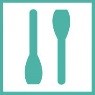 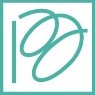 1UZB35514FETISOVAEkaterinaX2MDA34925IAMPOLSKAIAElizavetaX3MAS35371HOHRayna Khai LingX4COL21786DUSSANLinaX5MEX9569DIAZKarlaX6KOR34904SEOGoeunX7LTU23487BUDGINASBrigitaX8ITA32232AGIURGIUCULESEAlexandraX9EST9142BOGDANOVAViktoriaX10CHN28703ZHAOYatingX11FIN16259TIKKANENJoukiX12GEO12189PAZHAVASalomeX13USA34794MIZUNOLiliX14TUR32339TUNCELKamelyaX15ITA32234BALDASSARRIMilenaX16CZE34782ZALESAKOVASabinaX17CAN25319UCHIDAKatherineX18POL31957WISNIEWSKANataliaX19KOR28673KIMChaewoonX20BUL22769VLADINOVANevianaX21SLO18089VEDENEEVAEkaterinaX22JPN15242MINAGAWAKahoX23ROU25083VERDESAndreeaX24HUN22031PIGNICZKIFanniX25UZB35514FETISOVAEkaterinaX26MDA34925IAMPOLSKAIAElizavetaX27MAS35371HOHRayna Khai LingX28COL21786DUSSANLinaX29MEX9569DIAZKarlaX30KOR34904SEOGoeunX31LTU23487BUDGINASBrigitaX32ITA32232AGIURGIUCULESEAlexandraX33EST9142BOGDANOVAViktoriaX34CHN28703ZHAOYatingX35FIN16259TIKKANENJoukiX36GEO12189PAZHAVASalomeX37USA34794MIZUNOLiliX38TUR32339TUNCELKamelyaX39ITA32234BALDASSARRIMilenaX40CZE34782ZALESAKOVASabinaX41CAN25319UCHIDAKatherineX42POL31957WISNIEWSKANataliaX43KOR28673KIMChaewoonX44BUL22769VLADINOVANevianaX45SLO18089VEDENEEVAEkaterinaX46JPN15242MINAGAWAKahoX47ROU25083VERDESAndreeaX48HUN22031PIGNICZKIFanniXStartOrderNFFIGLicenseFamily NameGiven Name1GEO35269ARBOLISHVILIKetevanX2RUS18528AVERINADinaX3POL22609KOZIOLNataliaX4CZE31594CHAMZINAAlinaX5LAT34984IVANOVAEvelinaX6CHN23546LIUJiahuiX7ISR22468ASHRAMLinoyX8FRA19442MOUSTAFAEVAKseniyaX9BRA18364GAUDIONataliaX10CAN35150CRANESophieX11KAZ32101TLEKENOVAAdilyaX12BLR34839SALOSAnastasiiaX13AUS38151GILLAshariX14USA31998GRISKENASEvitaX15BUL18374TASEVAKatrinX16ESP35770SERRANOPaulaX17FIN22567GERGALORebeccaX18RUS18527AVERINAArinaX19UKR35004NIKOLCHENKOVladaX20ROU31970MAILATDenisaX21AZE31921AGHAMIROVAZohraX22CUB23130MENDOZAGretelX23ISR28735ZELIKMANNicolX24BLR8861HALKINAKatsiarynaX25GEO35269ARBOLISHVILIKetevanX26RUS18528AVERINADinaX27POL22609KOZIOLNataliaX28CZE31594CHAMZINAAlinaX29LAT34984IVANOVAEvelinaX30CHN23546LIUJiahuiX31ISR22468ASHRAMLinoyX32FRA19442MOUSTAFAEVAKseniyaX33BRA18364GAUDIONataliaX34CAN35150CRANESophieX35KAZ32101TLEKENOVAAdilyaX36BLR34839SALOSAnastasiiaX37AUS38151GILLAshariX38USA31998GRISKENASEvitaX39BUL18374TASEVAKatrinX40ESP35770SERRANOPaulaX41FIN22567GERGALORebeccaX42RUS18527AVERINAArinaX43UKR35004NIKOLCHENKOVladaX44ROU31970MAILATDenisaX45AZE31921AGHAMIROVAZohraX46CUB23130MENDOZAGretelX47ISR28735ZELIKMANNicolX48BLR8861HALKINAKatsiarynaXStartOrderNFFIGLicenseFamily NameGiven Name1AZE32453HUDISVeronikaX2TUR43686OZCANZeynepX3FRA31474ROMENSKIValerieX4UZB23538TASHKENBAEVASabinaX5MDA43861CRIJANOVSCHIIEllaX6LAT45496POLSTJANAJAJelizavetaX7POR32612FERREIRAMargaridaX8BRA25074DOMINGOSBarbaraX9MKD42947STOJANOVRejchlX10POR32501SALESLauraX11UKR35597ONOPRIIENKOViktoriiaX12ESP21221LLANASaraX13MAS23148AMZANIzzahX14HUN22058KISAlexandraX15KGZ34991IZABEKOVAAishaX16MEX6185CASTILLO GALINDORutX17COL33908VINASOrianaX18AUS36447KIROI-BOGATYREVAAlexandraX19EGY36123MARZOUKHabibaX20KAZ25328ADILKHANOVAAlinaX21SLO29086PODGORSEKAleksandraX22EST31931AESMACarmen MariiX23EGY36024SOBHYTiaX24JPN35797OIWAChisakiX25AZE32453HUDISVeronikaX26TUR43686OZCANZeynepX27FRA31474ROMENSKIValerieX28UZB23538TASHKENBAEVASabinaX29MDA43861CRIJANOVSCHIIEllaX30LAT45496POLSTJANAJAJelizavetaX31POR32612FERREIRAMargaridaX32BRA25074DOMINGOSBarbaraX33MKD42947STOJANOVRejchlX34POR32501SALESLauraX35UKR35597ONOPRIIENKOViktoriiaX36ESP21221LLANASaraX37MAS23148AMZANIzzahX38HUN22058KISAlexandraX39KGZ34991IZABEKOVAAishaX40MEX6185CASTILLO GALINDORutX41COL33908VINASOrianaX42AUS36447KIROI-BOGATYREVAAlexandraX43EGY36123MARZOUKHabibaX44KAZ25328ADILKHANOVAAlinaX45SLO29086PODGORSEKAleksandraX46EST31931AESMACarmen MariiX47EGY36024SOBHYTiaX48JPN35797OIWAChisakiXStartorderRanking CIStartOrderRanking CI18182723353442425356646171778685StartorderRanking CIStartOrderRanking CI12132321363245465754646578788187